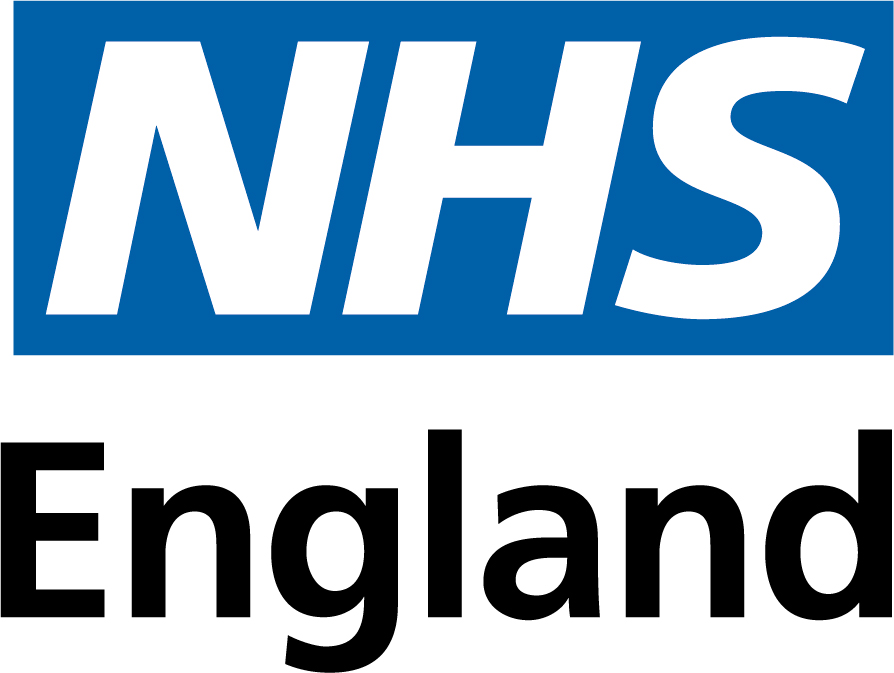 NHS Standard Contract 2023/24Particulars (Shorter Form)Contract title / ref: Version 1, March 2023Prepared by:		NHS Standard Contract Team, NHS England			england.contractshelp@nhs.net(please do not send contracts to this email address)CONTENTSPARTICULARSSCHEDULESSCHEDULE 1 – SERVICE COMMENCEMENT AND CONTRACT TERM (Schedule 1B Intentionally Omitted)A.	Conditions Precedent C.	Extension of Contract TermSCHEDULE 2 – THE SERVICES (Schedule 2C, 2E, 2F, 2H, 2I Intentionally Omitted)A.	Service SpecificationsAi.	Service Specifications – Enhanced Health in Care HomesB.	Indicative Activity PlanD.	Essential Services (NHS Trusts only)G.	Other Local Agreements, Policies and ProceduresJ.	Transfer of and Discharge from Care ProtocolsK.	Safeguarding Policies and Mental Capacity Act PoliciesSCHEDULE 3 – PAYMENT (Schedule 3A Intentionally Omitted)B.	Locally Agreed Adjustments to NHS Payment Scheme Unit PricesC.	Local PricesD.	Expected Annual Contract ValuesSCHEDULE 4 – LOCAL QUALITY REQUIREMENTSSCHEDULE 5 – INTENTIONALLY OMITTEDSCHEDULE 6 – CONTRACT MANAGEMENT, REPORTING AND INFORMATION REQUIREMENTS (Schedules 6B, 6C, 6D Intentionally Omitted)A.	Reporting RequirementsE.	Provider Data Processing AgreementSCHEDULE 7 – PENSIONSSCHEDULE 8 – TUPESERVICE CONDITIONS(Service Conditions 7, 9, 14, 19-20, 22, 26-27, 31 intentionally omitted)SC1	Compliance with the Law and the NHS ConstitutionSC2	Regulatory RequirementsSC3	Service StandardsSC4	Co-operationSC5	Commissioner Requested Services/Essential ServicesSC6	Choice and ReferralsSC8	Making Every Contact Count and Self CareSC10	Personalised CareSC11	Transfer of and Discharge from CareSC12	Communicating With and Involving Service Users, Public and StaffSC13	Equity of Access, Equality and Non-DiscriminationSC15	Urgent Access to Mental Health CareSC16	ComplaintsSC17	Services Environment and EquipmentSC18	Green NHSSC21	Infection Prevention and ControlSC23	Service User Health RecordsSC24	NHS Counter-Fraud RequirementsSC25	Other Local Agreements, Policies and ProceduresSC28	Information RequirementsSC29	Managing Activity and ReferralsSC30	Emergency Preparedness, Resilience and ResponseSC32	Safeguarding Children and AdultsSC33	Patient SafetySC34	End of Life CareSC35	Duty of CandourSC36	Payment TermsSC37	Local Quality RequirementsANNEX A	National Quality RequirementsGENERAL CONDITIONS(General Conditions 6-7, 34-35 intentionally omitted)GC1	Definitions and InterpretationGC2	Effective Date and DurationGC3	Service CommencementGC4	Transition PeriodGC5	StaffGC8	ReviewGC9	Contract ManagementGC10	Co-ordinating Commissioner and RepresentativesGC11	Liability and IndemnityGC12	Assignment and Sub-ContractingGC13	VariationsGC14	Dispute ResolutionGC15	Governance, Transaction Records and AuditGC16	SuspensionGC17	TerminationGC18	Consequence of Expiry or TerminationGC19	Provisions Surviving TerminationGC20	Confidential Information of the PartiesGC21	Patient Confidentiality, Data Protection, Freedom of Information and     TransparencyGC22	Intellectual PropertyGC23	NHS Identity, Marketing and PromotionGC24	Change in ControlGC25	WarrantiesGC26	Prohibited ActsGC27	Conflicts of Interest and Transparency on Gifts and HospitalityGC28	Force MajeureGC29	Third Party RightsGC30	Entire ContractGC31	SeverabilityGC32	WaiverGC33	RemediesGC36	NoticesGC37	Costs and ExpensesGC38	CounterpartsGC39	Governing Law and JurisdictionDefinitions and InterpretationCONTRACTContract title: ……………………………………………………….Contract ref: ……………………………………………………..….This Contract records the agreement between the Commissioners and the Provider and comprises these Particulars, as completed and agreed by the Parties and as varied from time to time in accordance with GC13 (Variations);the Service Conditions (Shorter Form), as published by NHS England from time to time at: https://www.england.nhs.uk/nhs-standard-contract/;the General Conditions (Shorter Form), as published by NHS England from time to time at: https://www.england.nhs.uk/nhs-standard-contract/.Each Party acknowledges and agrees(i)	that it accepts and will be bound by the Service Conditions and General Conditions as published by NHS England at the date of this Contract, and (ii)	that it will accept and will be bound by the Service Conditions and General Conditions as from time to time updated, amended or replaced and published by, NHS England pursuant to its powers under regulation 17 of the National Health Service Commissioning Board and Clinical Commissioning Groups (Responsibilities and Standing Rules) Regulations 2012, with effect from the date of such publication.  IN WITNESS OF WHICH the Parties have signed this Contract on the date(s) shown below[INSERT AS ABOVE FOR EACH COMMISSIONER]SCHEDULE 1 – SERVICE COMMENCEMENTAND CONTRACT TERMConditions PrecedentThe Provider must provide the Co-ordinating Commissioner with the following documents and complete the following actions:Extension of Contract TermTo be included only in accordance with the Contract Technical Guidance.  Either include the text below or delete it and state Not Applicable.The Commissioners may opt to extend the Contract Term by [up to] [      ] months/year(s).If the Commissioners wish to exercise the option to extend the Contract Term, the Co-ordinating Commissioner must give written notice to that effect to the Provider no later than [      ] months before the original Expiry Date.The option to extend the Contract Term may be exercised:only once, and only on or before the date referred to in paragraph 2 above;only by all Commissioners; andonly in respect of all Services.If the Co-ordinating Commissioner gives notice to extend the Contract Term in accordance with paragraph 2 above, the Contract Term will be extended by the period specified in that notice and the Expiry Date will be deemed to be the date of expiry of that period. SCHEDULE 2 – THE SERVICESService SpecificationsSCHEDULE 2 – THE SERVICESAi. Service Specifications – Enhanced Health in Care HomesThis Schedule will be applicable, and should be included in full, where the Provider has a role in delivering the Enhanced Health in Care Homes care model in collaboration with local PCNs.  For other providers, delete the text below and insert Not Applicable. Indicative requirements marked YES are mandatory requirements for any Provider of community physical and mental health services which is to have a role in the delivery of the EHCH care model. Indicative requirements marked YES/NO will be requirements for the Provider in question if so agreed locally – so delete as appropriate to indicate requirements which do or do not apply to the Provider.SCHEDULE 2 – THE SERVICESIndicative Activity PlanEssential Services (NHS Trusts only)Other Local Agreements, Policies and ProceduresTransfer of and Discharge from Care ProtocolsSafeguarding Policies and Mental Capacity Act PoliciesSCHEDULE 3 – PAYMENTB.	Locally Agreed Adjustments to NHS Payment Scheme Unit PricesFor each Locally Agreed Adjustment to NHS Payment Scheme Unit Prices which has been agreed for this Contract, copy or attach the completed publication template required by NHS England, or state Not Applicable.  Additional locally agreed detail may be included as necessary by attaching further documents or spreadsheets.Templates for locally-agreed adjustments are available at https://www.england.nhs.uk/pay-syst/nhs-payment-scheme/Local PricesD.	Expected Annual Contract ValuesSCHEDULE 4 – LOCAL QUALITY REQUIREMENTSSCHEDULE 6 – CONTRACT MANAGEMENT, REPORTING AND INFORMATION REQUIREMENTSReporting RequirementsSCHEDULE 6 – CONTRACT MANAGEMENT, REPORTING AND INFORMATION REQUIREMENTSE.	Provider Data Processing AgreementSCHEDULE 7 – PENSIONSSCHEDULE 8 – TUPE*The Provider must comply and must ensure that any Sub-Contractor will comply with their respective obligations under TUPE and COSOP in relation to any persons who transfer to the employment of the Provider or that Sub-Contractor by operation of TUPE and/or COSOP as a result of this Contract or any Sub-Contract, and that the Provider or the relevant Sub-Contractor (as appropriate) will ensure a smooth transfer of those persons to its employment.  The Provider must indemnify and keep indemnified the Commissioners and any previous provider of services equivalent to the Services or any of them before the Service Commencement Date against any Losses in respect of:any failure by the Provider and/or any Sub-Contractor to comply with its obligations under TUPE and/or COSOP in connection with any relevant transfer under TUPE and/or COSOP;any claim by any person that any proposed or actual substantial change by the Provider and/or any Sub-Contractor to that person’s working conditions or any proposed measures on the part of the Provider and/or any Sub-Contractor are to that person’s detriment, whether that claim arises before or after the date of any relevant transfer under TUPE and/or COSOP to the Provider and/or Sub-Contractor; and/orany claim by any person in relation to any breach of contract arising from any proposed measures on the part of the Provider and/or any Sub-Contractor, whether that claim arises before or after the date of any relevant transfer under TUPE and/or COSOP to the Provider and/or Sub-Contractor.If the Co-ordinating Commissioner notifies the Provider that any Commissioner intends to conduct a process to select a provider of any Services, the Provider must within 20 Operational Days following written request (unless otherwise agreed in writing) provide the Co-ordinating Commissioner with anonymised details (as set out in Regulation 11(2) of TUPE but excluding the requirement to provide details of employee identity as set out in Regulation 11(2)(a)) of Staff engaged in the provision of the relevant Services who may be subject to TUPE.  The Provider must indemnify and keep indemnified the relevant Commissioner and, at the Co-ordinating Commissioner’s request, any new provider who provides any services equivalent to the Services or any of them after expiry or termination of this Contract or termination of a Service, against any Losses in respect any inaccuracy in or omission from the information provided under this Schedule.During the 3 months immediately preceding the expiry of this Contract or at any time following a notice of termination of this Contract or of any Service being given, the Provider must not and must procure that its Sub-Contractors do not, without the prior written consent of the Co-ordinating Commissioner (that consent not to be unreasonably withheld or delayed), in relation to any persons engaged in the provision of the Services or the relevant Service:terminate or give notice to terminate the employment of any person engaged in the provision of the Services or the relevant Service (other than for gross misconduct); increase or reduce the total number of people employed or engaged in the provision of the Services or the relevant Service by the Provider and any Sub-Contractor by more than 5% (except in the ordinary course of business); propose, make or promise to make any material change to the remuneration or other terms and conditions of employment of the individuals engaged in the provision of the Services or the relevant Service;replace or relocate any persons engaged in the provision of the Services or the relevant Service or reassign any of them to duties unconnected with the Services or the relevant Service; and/orassign or redeploy to the Services or the relevant Service any person who was not previously a member of Staff engaged in the provision of the Services or the relevant Service. On termination or expiry of this Contract or of any Service for any reason, the Provider must indemnify and keep indemnified the relevant Commissioners and any new provider who provides any services equivalent to the Services or any of them after that expiry or termination against any Losses in respect of:the employment or termination of employment of any person employed or engaged in the delivery of the relevant Services by the Provider and/or any Sub-Contractor before the expiry or termination of this Contract or of any Service which arise from the acts or omissions of the Provider and/or any Sub-Contractor; claims brought by any other person employed or engaged by the Provider and/or any Sub-Contractor who is found to or is alleged to transfer to any Commissioner or new provider under TUPE and/or COSOP; and/orany failure by the Provider and/or any Sub-Contractor to comply with its obligations under TUPE and/or COSOP in connection with any transfer to any Commissioner or new provider. In this Schedule:COSOP means the Cabinet Office Statement of Practice Staff Transfers in the Public Sector January 2000, available at https://www.gov.uk/government/publications/staff-transfers-in-the-public-sector TUPE means the Transfer of Undertakings (Protection of Employment) Regulations 2006*Note: it may in certain circumstances be appropriate to omit the text set out in paragraphs 1-5 above or to amend it to suit the circumstances - in particular, if the prospect of employees transferring either at the outset or on termination/expiry is extremely remote because their work in connection with the subject matter of the Contract will represent only a minor proportion of their workload. However, it is recommended that legal advice is taken before deleting or amending these provisions.NHS EnglandWellington House133-155 Waterloo RoadLondonSE1 8UGContact: england.contractshelp@nhs.netThis publication can be made available in a number of alternative formats on request© NHS England March 2023  |  PRN00258Contract ReferenceDATE OF CONTRACTSERVICE COMMENCEMENT DATECONTRACT TERM[  ] years/months commencing[              ][(or as extended in accordance with Schedule 1C)]COMMISSIONERS[                     ] ICB (ODS [   ])CO-ORDINATING CommissionerSee GC10[                     ]PROVIDER[                       ] (ODS [   ])Principal and/or registered office address: [                 ][Company number: [            ]SIGNED by……………………………………………………….Signature[INSERT AUTHORISED SIGNATORY’SNAME] forand on behalf of[INSERT COMMISSIONER NAME]……………………………………………………….Title……………………………………………………….DateSIGNED by……………………………………………………….Signature[INSERT AUTHORISEDSIGNATORY’SNAME] forand on behalf of[INSERT PROVIDER NAME]……………………………………………………….Title……………………………………………………….DateSERVICE COMMENCEMENT AND CONTRACT TERMSERVICE COMMENCEMENT AND CONTRACT TERMSERVICE COMMENCEMENT AND CONTRACT TERMSERVICE COMMENCEMENT AND CONTRACT TERMEffective DateSee GC2.1Effective DateSee GC2.1[The date of this Contract] [or as specified here][The date of this Contract] [or as specified here]Expected Service Commencement DateSee GC3.1Expected Service Commencement DateSee GC3.1Longstop DateSee GC4.1Longstop DateSee GC4.1Contract TermContract Term[   ] years/months commencing[              ][(or as extended in accordance with Schedule 1C)][   ] years/months commencing[              ][(or as extended in accordance with Schedule 1C)]Commissioner option to extend Contract TermSee Schedule 1C, which applies only if YES is indicated hereCommissioner option to extend Contract TermSee Schedule 1C, which applies only if YES is indicated hereYES/NOYES/NONotice Period (for termination under GC17.2)Notice Period (for termination under GC17.2)[            ] months[            ] monthsSERVICESSERVICESSERVICESSERVICESService CategoriesService CategoriesIndicate all categories of service which the Provider is commissioned to provide under this Contract. Note that certain provisions of the Service Conditions and Annex A to the Service Conditions apply in respect of some service categories but not others.Indicate all categories of service which the Provider is commissioned to provide under this Contract. Note that certain provisions of the Service Conditions and Annex A to the Service Conditions apply in respect of some service categories but not others.Continuing Healthcare Services (including continuing care for children) (CHC)Continuing Healthcare Services (including continuing care for children) (CHC)Community Services (CS)Community Services (CS)Diagnostic, Screening and/or Pathology Services (D)Diagnostic, Screening and/or Pathology Services (D)End of Life Care Services (ELC)End of Life Care Services (ELC)Mental Health and Learning Disability Services (MH)Mental Health and Learning Disability Services (MH)Patient Transport Services (non-emergency) (PT)Patient Transport Services (non-emergency) (PT)GOVERNANCE AND REGULATORYGOVERNANCE AND REGULATORYGOVERNANCE AND REGULATORYProvider’s Nominated Individual[                ]Email:  [                    ]Tel:      [                     ][                ]Email:  [                    ]Tel:      [                     ]Provider’s Information Governance Lead[                ]Email:  [                    ]Tel:      [                     ][                ]Email:  [                    ]Tel:      [                     ]Provider’s Data Protection Officer (if required by Data Protection Legislation)[                ]Email:  [                    ]Tel:      [                     ][                ]Email:  [                    ]Tel:      [                     ]Provider’s Caldicott Guardian[                ]Email:  [                    ]Tel:      [                     ][                ]Email:  [                    ]Tel:      [                     ]Provider’s Senior Information Risk Owner[                ]Email:  [                    ]Tel:      [                     ][                ]Email:  [                    ]Tel:      [                     ]Provider’s Accountable Emergency Officer[                ]Email:  [                    ]Tel:      [                     ][                ]Email:  [                    ]Tel:      [                     ]Provider’s Safeguarding Lead (children) / named professional for safeguarding children[                ]Email:  [                    ]Tel:      [                     ][                ]Email:  [                    ]Tel:      [                     ]Provider’s Safeguarding Lead (adults) / named professional for safeguarding adults[                ]Email:  [                    ]Tel:      [                     ][                ]Email:  [                    ]Tel:      [                     ]Provider’s Child Sexual Abuse and Exploitation Lead[                ]Email:  [                    ]Tel:      [                     ][                ]Email:  [                    ]Tel:      [                     ]Provider’s Mental Capacity and Liberty Protection Safeguards Lead[                ]Email:  [                    ]Tel:      [                     ][                ]Email:  [                    ]Tel:      [                     ]Provider’s Freedom To Speak Up Guardian(s)[                ]Email:  [                    ]Tel:      [                     ][                ]Email:  [                    ]Tel:      [                     ]CONTRACT MANAGEMENTCONTRACT MANAGEMENTCONTRACT MANAGEMENTAddresses for service of NoticesSee GC36Co-ordinating Commissioner:  [             ]Address:  [                   ]Email:       [                    ]Commissioner:  [             ]Address:  [                   ]Email:       [                   ]Provider:    [                ]Address:  [                   ]Email:      [                    ]Co-ordinating Commissioner:  [             ]Address:  [                   ]Email:       [                    ]Commissioner:  [             ]Address:  [                   ]Email:       [                   ]Provider:    [                ]Address:  [                   ]Email:      [                    ]Commissioner Representative(s)See GC10.2[                  ]Address:  [                   ]Email:   [                    ]Tel:   [                    ][                  ]Address:  [                   ]Email:   [                    ]Tel:   [                    ]Provider RepresentativeSee GC10.2[                  ]Address:  [                   ]Email:   [                    ]Tel:   [                    ][                  ]Address:  [                   ]Email:   [                    ]Tel:   [                    ]Evidence of appropriate Indemnity Arrangements[Evidence of CQC registration (where required)][Evidence of the Provider Licence (where required)][Copies of the following Sub-Contracts signed and dated and in a form approved by the Co-ordinating Commissioner] [LIST ONLY THOSE REQUIRED FOR SERVICE COMMENCEMENT AND NOT PROVIDED ON OR BEFORE THE DATE OF THIS CONTRACT][Insert text locally]Insert text locally as required1.0	Enhanced Health in Care Homes Requirements1.1	Primary Care Networks and other providers with which the Provider must 	cooperate	[        ] PCN (acting through lead practice [       ]/other)	[        ] PCN (acting through lead practice [       ]/other)	[other providers]1.2	Indicative requirements1.3	Specific obligations[To include details of care homes to be served]Insert text locally in respect of one or more Contract Years or state Not ApplicableInsert text locally or state Not ApplicableInsert details / web links as required or state Not ApplicableInsert text locally as required or state Not applicableInsert text locally as requiredInsert template; insert any additional text and/or attach spreadsheets or documents locally or state Not ApplicableInsert text and/or attach spreadsheets or documents locallyInsert text locally (for one or more Contract Years) or state Not Applicable(See SC36.10: specify the proportion of the Expected Annual Contract Value to be invoiced each month, if that is to be anything other than one twelfth of the Expected Annual Contract Value.)(In order to be able to demonstrate compliance with the Mental Health Investment Standard, ensure that the indicative values for the relevant services are identified separately below.  Guidance on the definitions which apply in relation to the Mental Health Investment Standard is available at https://www.england.nhs.uk/publication/mental-health-investment-standard-mhis-categories-of-mental-health-expenditure/.)Quality RequirementThresholdMethod of MeasurementApplicable Service SpecificationInsert text and/or attach spreadsheet or documents locally in respect of one or more Contract Years or state Not ApplicableReporting PeriodFormat of ReportTiming and Method for delivery of ReportNational Requirements Reported CentrallyAs specified in the Schedule of Approved Collections published at: https://digital.nhs.uk/isce/publication/nhs-standard-contract-approved-collectionswhere mandated for and as applicable to the Provider and the ServicesAs set out in relevant GuidanceAs set out in relevant GuidanceAs set out in relevant GuidanceNational Requirements Reported LocallyActivity and Finance Report (note that, if appropriately designed, this report may also serve as the reconciliation account to be sent by the Provider under SC36.11)[For local agreement, not less than Quarterly][For local agreement][For local agreement]Service Quality Performance Report, detailing performance against National Quality Requirements, Local Quality Requirements and the duty of candour[For local agreement, not less than Quarterly][For local agreement][For local agreement]Complaints monitoring report, setting out numbers of complaints received and including analysis of key themes in content of complaints[For local agreement, not less than annually][For local agreement][For local agreement]Summary report of all incidents requiring reporting[For local agreement, not less than annually][For local agreement][For local agreement]Local Requirements Reported LocallyInsert as agreed locallyThe Provider must submit any patient-identifiable data required in relation to Local Requirements Reported Locally via the Data Landing Portal in accordance with the Data Landing Portal Acceptable Use Statement.[Otherwise, for local agreement]Where the Provider is to act as a Data Processor, insert text locally (mandatory template drafting ‘Schedule 6E Provider Data Processing Agreement’ available via http://www.england.nhs.uk/nhs-standard-contract/).If the Provider is not to act as a Data Processor, state Not ApplicableInsert text locally (from ‘NHS Standard Contract fair deal for staff pensions draft template schedule 7 and accompanying guidance’ http://www.england.nhs.uk/nhs-standard-contract/) or state Not Applicable